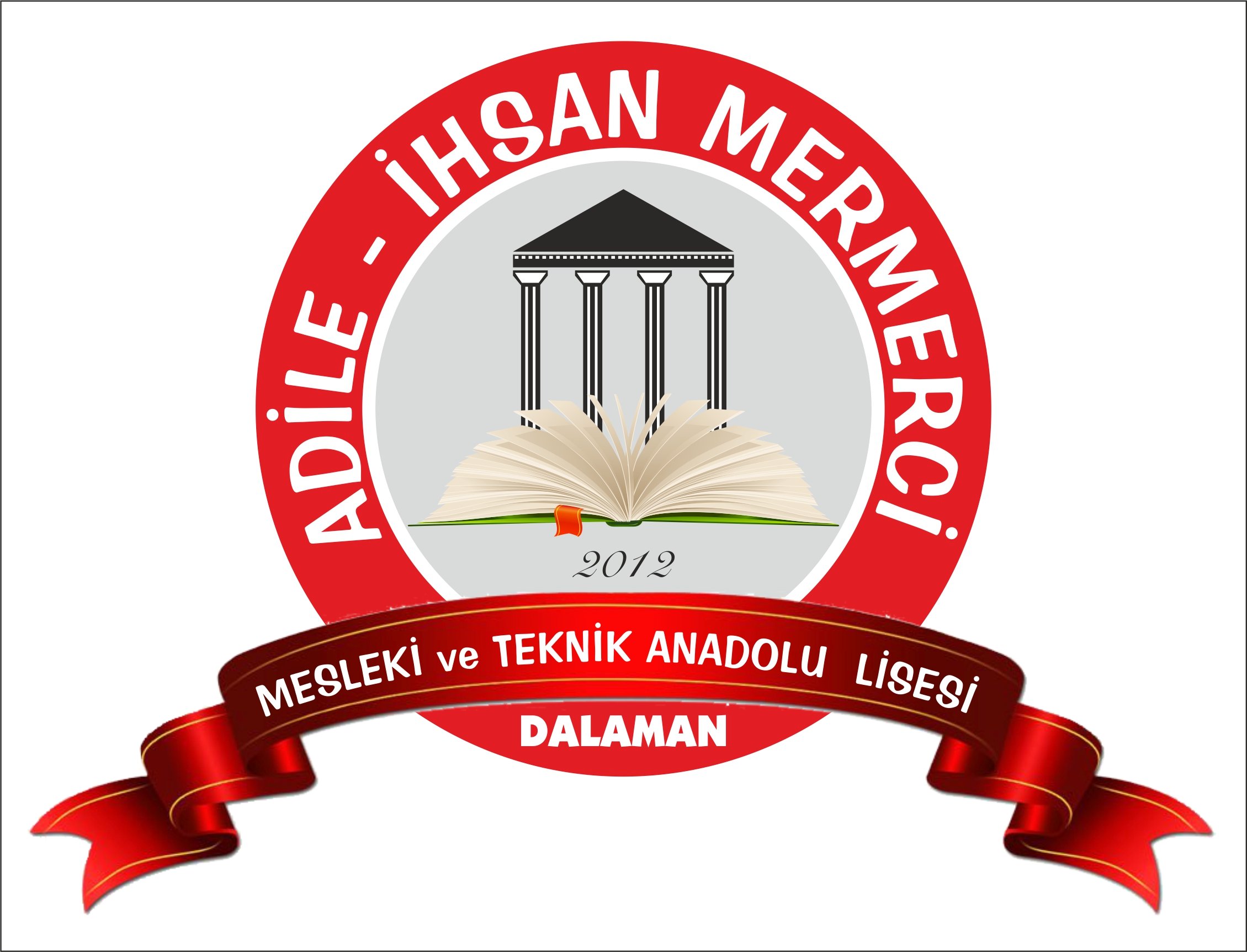 2019-2023STRATEJİK PLAN DOSYASITCMUĞLA VALİLİĞİADİLE İHSAN MERMERCİ MESLEKİ VE TEKNİK ANADOLU LİSESİ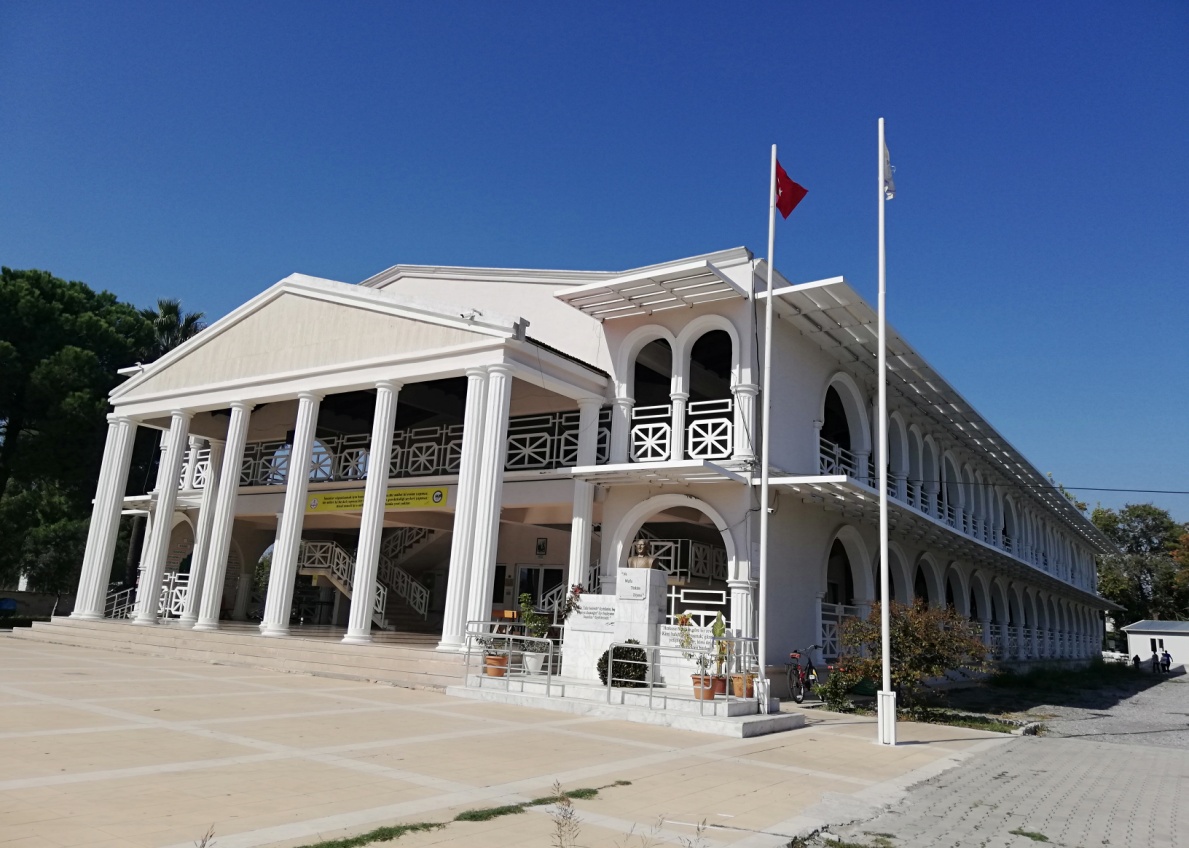 2019-2023DÖNEMİSTRATEJİK PLANI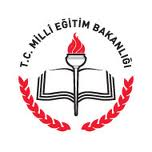 MUĞLA/DALAMAN-2019/2023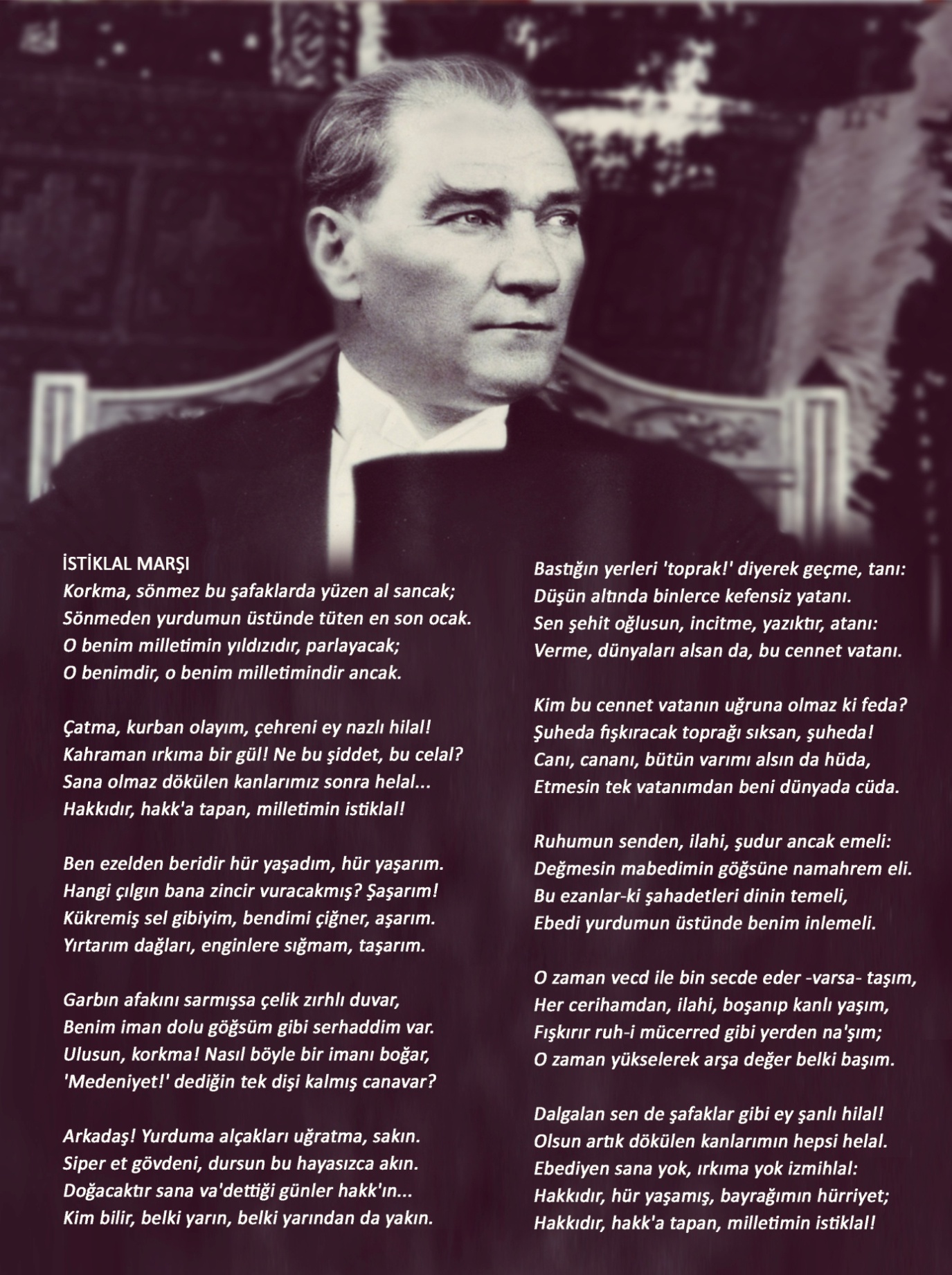 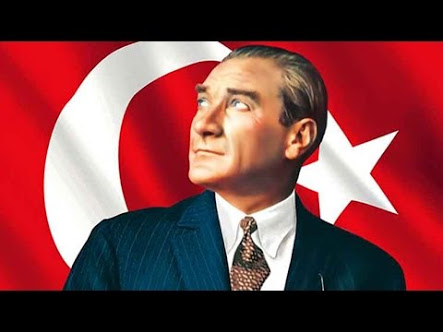 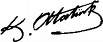 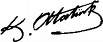 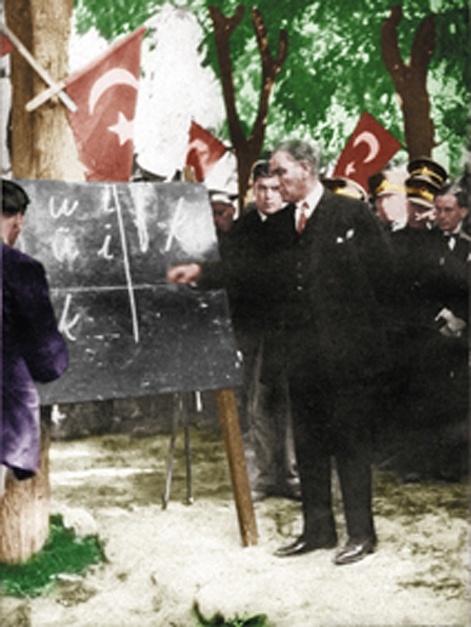 ve kurumlar arası ilişkileri kapsayan219 stratejik planı artık kaçınılmazları da önümüze sererek kendini göstermektedir1.1. STRATEJİK PLANLAMA SÜRECİOkulumuzun Stratejik Planına (2019-2023) Okul Gelişim Yönetim Ekibi(OGYE) tarafından, Okulumuzun toplantı salonunda, çalışma ve yol haritası belirlendikten sonra taslak oluşturularak başlanmıştır.Stratejik Planlama Çalışmaları kapsamında Okulumuzda OGYE üyeleri içerisinden“Stratejik Planlama Çalışma Ekibi” kurulmuştur. Önceden hazırlanan anket formlarında yer alan sorular katılımcılara yöneltilmiş ve elde edilen veriler birleştirilerek paydaş görüşleri oluşturulmuştur. Bu bilgilendirme ve değerlendirme toplantılarında yapılan anketler ve hedef kitleye yöneltilen sorularla mevcut durum ile ilgili veriler toplanmıştır.Stratejik planlama konusunda gerçekleştirilen seminerlerle okul müdürü, müdür yardımcıları, öğretmenler ve tüm bölüm şefleri olmak üzere geniş bir paydaş katılımı sağlanmıştır. Seminerde Strateji Planı hazırlama yasal nedenleri ve amaçları hakkındaki bilgilendirme, stratejik plan öğeleri ve planlama aşamalarına ilişkin konularda bilgiler alınmıştır.Stratejilerin Belirlenmesi;Stratejik planlama ekibi tarafından, tüm iç ve dış paydaşların görüş ve önerileri bilimsel yöntemlerle analiz edilerek planlı bir çalışmayla stratejik plan hazırlanmıştır. Bu çalışmalarda izlenen adımlar;1.Okulun var oluş nedeni (misyon), ulaşmak istenilen nokta (vizyon) belirlenip okulumuzun tüm paydaşlarının görüşleri ve önerileri alındıktan da vizyona ulaşmak için gerekli olan stratejik amaçlar belirlendi. Stratejik amaçlar;a. Okul içinde ve faaliyetlerimiz kapsamında iyileştirilmesi, korunması veya önlem alınması gereken alanlarla ilgili olan stratejik amaçlar,b. Okul içinde ve faaliyetler kapsamında yapılması düşünülen yenilikler ve atılımlarla ilgili olan stratejik amaçlar,c. Yasalar kapsamında yapmak zorunda olduğumuz faaliyetlere ilişkin stratejik amaçlar olarak da ele alındı.2. Stratejik amaçların gerçekleştirilebilmesi için hedefler konuldu. Hedefler stratejik amaçla ilgili olarak belirlendi. Hedeflerin spesifik, ölçülebilir, ulaşılabilir, gerçekçi, zaman bağlı, sonuca odaklı, açık ve anlaşılabilir olmasına özen gösterildi.3. Hedeflere uygun belli bir amaca ve hedefe yönelen, başlı başına bir bütünlük oluşturan,  yönetilebilir, maliyetlendirilebilirfaaliyetler belirlendi. Her bir faaliyet yazılırken; bu faaliyet “amacımıza ulaştırır mı” sorgulaması yapıldı.4. Faaliyetlerin gerçekleştirilebilmesi için sorumlu ekipler ve zaman belirtildi.5. Faaliyetlerin başarısını ölçmek için performans göstergeleri tanımlandı.76. Strateji, alt hedefler ve faaliyet/projeler belirlenirken yasalar kapsamında yapmak zorunda olunan faaliyetler, paydaşların önerileri, çalışanların önerileri, önümüzdeki dönemde beklenen değişiklikler ve GZFT (SWOT) çalışması göz önünde bulunduruldu.7. GZFT çalışmasında ortaya çıkan zayıf yanlar iyileştirilmeye, tehditler bertaraf edilmeye; güçlü yanlar ve fırsatlar değerlendirilerek kurumun faaliyetlerinde fark yaratılmaya çalışıldı; önümüzdeki dönemlerde beklenen değişikliklere göre de önlemler alınmasına özen gösterildi.8. Strateji, Hedef ve Faaliyetler kesinleştikten sonra her bir faaliyet maliyetlendirilmesi yapıldı.9. Maliyeti hesaplanan her bir faaliyetler için kullanılacak kaynaklar belirtildi.  Maliyeti ve kaynağı hesaplanan her bir faaliyet/projenin toplamları hesaplanarak bütçeler ortaya çıkartıldı. İdareci ve öğretmenlerimizin görüşleri doğrultusunda son düzenlemeler yapılarak plan taslağı son halini almıştır.1.2. STRATEJİK PLAN ÇALIŞMA ve KOORDİNASYON EKİBİ1.3. OKUL GELİŞİM YÖNETİM EKİBİMİZ1.4. EYLEM PLANITablo 1: Çalışma Takvimi1.5. PLANIN AMACI1.6. PLANIN KAPSAMI1.7.  PLANIN DAYANAĞI (STRATEJİK PLAN REFERANS KAYNAKLARI)2.1. Kurum İçi Analiz2.1.1. Okulun Tarihçesi ve YapısıOkulumuz Mermerci Ailesi tarafından yapılarak 1989 yılında Adile İhsan Mermerci Ortaokulu olarak eğitime açılmıştır. 8 yıllık kesintisiz eğitim öğretim nedeniyle Ortaokul+ İlkokul olarak eğitim vermiştir. 2012-2013 eğitim-öğretim yılında 4+4+4 eğitim sistemine geçilmesi nedeniyle okulumuz Adile İhsan Mermerci Kız Teknik ve Meslek Lisesi olarak eğitime başlamıştır. Okulumuz 8380 m.2 alana kurulmuştur.1 bina 2 kattan oluşmaktadır. Okulumuzda 17 derslik, 4 atölye, 1 kütüphane, 350 kişilik toplantı salonu,1 öğretmenler odası,1 arşiv odası, 1 rehberlik servis odası,1 öğrenci kantini ve 1 hizmetli odası bulunmaktadır. Okulumuzda 1 müdür, 3 Müdür Yardımcısı, 29 Öğretmen, 2 ücretli öğretmen, 2 usta öğretici,  1 memur, 1 sayman,  1 kadrolu 2 TYP’den olmak üzere 2 hizmetli, TYP bünyesinde 1 güvenlik görevlisi vardır.Okulumuzun fiziki yapısının yetersizliğinden dolayı bize yönelen öğrenci talebini karşılayabilmek için mevcut atölye, bilgisayar ve fen laboratuvarlarımızı dersliklerle dönüştürmek zorunda kalınmıştır.Meslek liseleri alan eğitimlerini atölye ortamlarında gerçekleştirmektedirler. Yeterli atölye eğitimi veremeyen bir meslek lisesinin günün ihtiyaçlarına cevap verebilmek, teknolojik gelişmelere uyum sağlamak, sektöre ara eleman yetiştirmek gibi amaçlarını yerine getirmesi mümkün değildir.Okulumuzun mevcut alan/dal Atölyeleri şu şekildedir.2.1.2. Okulun  Alanları/BölümleriOKULUMUZ ALAN/DAL DURUMU*ÇOCUK GELİŞİMİ VE EĞİTİMİ ALANI        :      Erken Çocukluk Eğitimi Dalı*GRAFİK VE TASARIM ALANI                     :           Grafik Dalı*YİYECEK İÇECEK HİZMETLERİ ALANI    :          Mutfak Dalı*HASTA VE YAŞLI BAKIM HİZMETLERİ ALANI : Yaşlı Bakım Dalı/Hasta Bakım Dalı *MESLEKİ AÇIK ÖĞRETİM LİSESİ*ÇOCUK GELİŞİMİ VE EĞİTİMİ ALANI  :           Erken Çocukluk Eğitimi Dalı*YİYECEK İÇECEK HİZMETLERİ ALANI    :          Mutfak Dalı*GRAFİK VE TASARIM ALANI                     :           Grafik Dalı*HASTA VE YAŞLI BAKIM HİZMETLERİ ALANI :   Yaşlı Bakım Dalı/Hasta Bakım Dalı2.1.3. Okulun  Adres / İletişim2.1.4. Kuruluşun Personel Yapısı:2.1.5. Mevcut Örgüt Yapısı:2.1.6. Öğrenci Durumu:2.1.7. Ödül durumu2.1.8. Disiplin durumu2.1.9. Sosyal etkinlikler durumu2.1.10. Öğrenci başarı istatistikleri2.1.11. Doğrudan geçen öğrenci sayıları2.1.13. Okulun Fiziki İmkânları2.1.14. Mali Durum:KULUN2.1.15. Teknolojik Alt Yapı:KURUMUN TEKNOLOJİK ALTYAPISIKURUMUN MALİ KAYNAKLARI	Okulumuzun mali kaynakları genel bütçe, okul aile birliği tarafından sağlanmaktadır.2.2.1. Öğrenci YapısıA. EĞİTİM ÖĞRETİM DURUMU1. Merkezi Sınavlardaki Başarı Durumu2018-20192020.2021.2021.2022.2023.1.3. ÇEVRE ANALİZİ1.3.1. VELİ PROFİLİMİZ  PEST (Politik-Yasal, Ekonomik, Sosyo-Kültürel, Teknolojik, Ekolojik, Etik)  AnaliziPolitik/Hukuki, Ekonomik, Sosyal/Kültürel, Teknolojik AnalizleriPolitik/Hukuki EtkenlerÖğrencilerimizin değişik ihtiyaçlarına göre, yeteneklerine ve ilgi alanlarına odaklanma,Sınıf geçme yönetmeliği; öğrencilerimizi olumlu yönde motive etmektedir.Eğitimdeki başarı seviyesinin AB ülkelerine göre düşük olması,Uluslar arası proje çalışmaları; Öğrencilerimizin ve eğitim sistemimizin dış ülkelerle uyuma katkı sağlayacaktır. Kamu yönetimi reformu çalışmaları,Eğitimin yerinde yönetim anlayışınadoğru çevrilmesi.Ekonomik EtkenlerVelilerin ekonomik durumu;  Eğitimin sürdürülebilmesi konusunda yetersiz kalmaktadır.Bilginin, refaha ve mutluluğa ulaşmada ana itici güç olarak belirmesi,Toplum kelimesinin anlamında, internet kullanımı sonucunda meydana gelen değişiklikler,Çalışanlarda değişik becerilerin ve daha fazla esnekliğin aranmasına yol açan küreselleşme ve rekabetin gittikçe arttığı ekonomi,İstihdamda geleneksel alanlardan bilgi ve hizmet sektörüne kayış,Vasıfsız işlerdeki düşüş ve istihdam için gerekli nitelik ve becerilerdeki artış,İşgücünde yarı-zamanlı işgücü oranın artması,Sosyal/Kültürel EtkenlerVelilerin eğitim durumu; Kırsal kesim ağırlıklı bir veli portföyüne sahip olmamızdan dolayı öğrencilerin toplumsal etkinlik becerileri kısıtlıdır. Bilinçsiz internet kullanımı; Öğrencilerin topluma açık mekânlarda gelişimini olumsuz etkileyebilecek zararlı sitelere girme tehlikesi vardır. Çalışma alanları; Öğrencilerimizin iş bulabileceği işletme sayısı çevrede yeterli ölçüde bulunmamaktadır.Boş zaman etkinlikler; Öğrencilerimizin boş zamanlarını sosyal ve sportif etkinlikler yerine gelişimlerine olumlu katkı yapmayacak ortamlarda geçirmeleri sosyalleşmelerini kısıtlamaktadır.Teknolojik EtkenlerBilgi teknolojisi kullanımının yaygınlığı; Her an her yerdeki bilgiye ulaşma imkânı eğitimimizi olumlu yönde etkilemektedir.Teknolojinin sağladığı yeni öğrenme ve etkileşim paylaşım olanakları; Okulumuzdaki projeksiyon, gibi teknolojik araçlar görsel öğrenme imkanı sağlamaktadır. 1.3.2. Paydaş Analiziİç Paydaşlar1.2.2. Dış PaydaşlarPaydaş Hizmet MatrisiÇEVRE ANALİZİ ETKİDEĞERLENDİRMESİGZFT (SWOT) ANALİZİPAYDAŞ ANALİZİKurumumuzun temel paydaşları öğrenci, veli ve öğretmen olmakla birlikte eğitimin dışsal etkisi nedeniyle okul çevresinde etkileşim içinde olunan geniş bir paydaş kitlesi bulunmaktadır. Paydaşlarımızın görüşleri anket, toplantı, dilek ve istek kutuları, elektronik ortamda iletilen önerilerde dâhil olmak üzere çeşitli yöntemlerle sürekli olarak alınmaktadır.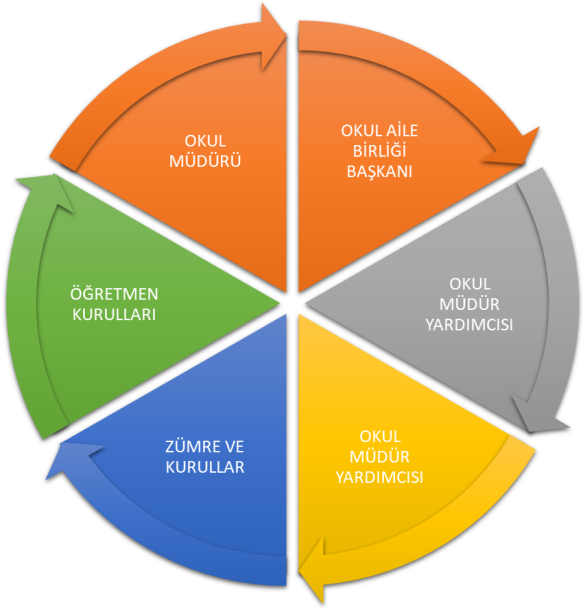 Öğrenci Anket Sonuçları: Anket çalışmalarına 163 öğrenci katılmış olup,anket soruları komisyon tarafından dereceli puanlama ölçeğine göre değerlendirilmiştir. Katılmıyorum: 1Kısmen katılıyorum : 2Kararsızım : 3Katılıyorum : 4Kesinlikle Katılıyorum : 5  şeklinde derecelendirilmiştir.      Bu anket sonucuna göre;Güçlü yönlerimiz şunlardır: Öğrenci ihtiyaç duyduğunda rahatlıkla öğretmenleri ve okul müdürü ile konuşabilmektedir. Öğrencilerin kendilerini okulda güvende hissettikleri ve okul rehberlik servisinden yeterince faydalandıkları, öğretmenlerin yeniliğe açık olarak derslerin işlenişinde çeşitli yöntemleri kullandıkları, derslerde konuya göre uygu araç gereç kullandıkları,teneffüslerde ihtiyaçlarını giderebildikleri,okulun binası ve diğer fiziki mekanların yeterli olduğu sonucu ortaya çıkmıştır.Güçlendirilmesi Gereken Yönlerimiz:Öğrencilerin okula iletilen öneri ve isteklerinin dikkate alınmadığı,okulda öğrencilerin ilettiği öneri ve isteklerin dikkate alınmadığı, öğrencilerle ilgili alınan kararlarda öğrencilerin görüşlerinin alınmadığı, okulun içinin ve dışının temiz olmadığı, okul kantininde satılan ürünlerin sağlıklı olmadığı, okuldan yeterli miktarda sanatsal,kültürel faaliyetlere yer verilmediği sonucuna varılmıştır.Veli Anket Sonuçları:Anket çalışmalarına 132 veli katılmış olup,anket soruları komisyon tarafından dereceli puanlama ölçeğine göre değerlendirilmiştir. Katılmıyorum: 1Kısmen katılıyorum : 2Kararsızım : 3Katılıyorum : 4            Kesinlikle Katılıyorum : 5  şeklinde derecelendirilmiştir.Bu anket sonuçlarına göre;Güçlü Yönlerimiz:Velilerin ihtiyaç halinde okul çalışanları ile rahatlıkla görüşebilmesi, okul duyurularını zamanında öğrenebilmesi, öğretmenlerin derslerin işlenişinde çeşitli yöntemler kullanması, okulda yabancı kişilere karşı güvenlik önlemleri alınması,velileri ilgilendiren kararlarda velilerin görüşlerinin dikkate alınması, velilerin e-okul veli bilgilendirme sistemi ile okulun internet sayfasını düzenli olarak takip etmesi, çocukların okulu sevdikleri ve öğretmenleri ile iyi anlaştıkları sonucu çıkmıştır.Güçlendirilmesi Gereken Yönler:Velilerin öğrencileri ile ilgili konularda okulda yeterli rehberlik hizmeti alamaması, okula iletilen istek ve şikayetlerin dikkate alınmaması, okulun teknik araç gereç yönünden yeterli donanıma sahip olmaması, okulun  her zaman temiz ve bakımlı olmaması, okulun binası ve diğer fiziki mekanların yetersiz olması, okulda yeterli miktarda sanatsal ve kültürel faaliyetlerin düzenlenmemesi sonucu çıkmıştır.Öğretmen Anket Sonuçları:Anket çalışmalarına 27 öğretmen katılmış olup,anket soruları komisyon tarafından dereceli puanlama ölçeğine göre değerlendirilmiştir. Katılmıyorum: 1Kısmen katılıyorum : 2Kararsızım : 3Katılıyorum : 4Kesinlikle Katılıyorum : 5  şeklinde derecelendirilmiştir.Anket Sonuçlarına göre;Güçlü Yönlerimiz: Okulumuzda alınan kararların çalışanların katılımı ile alınması, kurumdaki tüm duyuruların çalışanlara zamanında iletilmesi, öğretmenlerin kendini okulun değerli bir üyesi olarak görmesi, okulumuzda yerelde ve toplum üzerinde olumlu etki bırakacak çalışmalar yapması, yöneticilerimizin yaratıcı ve yenilikçi düşüncelerin üretilmesini teşvik etmesi,yöneticilerin okulun vizyonunu,stratejilerini,iyileştirmeye açık alanlarını vs. çalışanlarla paylaşması sonucu çıkmıştır.Güçlendirilmesi Gereken Yönler:Her türlü ödüllendirmede adil olma,tarafsızlık ve objektiflik esas olmadığı,okulun öğretmenlere kendini geliştirme imkanı sağlamadığı,okulun teknik araç ve gereç yönünden yeterli donanıma sahip olmadığı,okulda çalışanlara yönelik sosyal ve kültürel faaliyetlerin yetersizliği,okulda öğretmenler arası ayrım yapıldığı,okulumuzda sadece öğretmenlerin kullanımına tahsis edilmiş yerlerin yeterli olmadığı,öğretmenlerin alanlarına ilişkin yenilik ve gelişmeleri takip etmediği ve kendilerini güncelleme konusunda eksiklikler olduğu sonucuna ulaşılmıştır.MİSYON VE VİZYONUMUZMisyonumuzVizyonumuzb) VizyonumuzIII-    İLKELERİMİZ VE DEĞERLERİMİZ:1.Genellik ve eşitlik,    2.Planlılık3. Ferdin ve toplumun ihtiyaçları,   		4. Yöneltme,5. Eğitim Hakkı,    		6. Fırsat ve İmkan Eşitliği,7. Süreklilik     		8. Atatürk İnkılâp ve İlkeleri ve Atatürk Milliyetçiliği,9. Demokrasi Eğitimi,       		10. Laiklik,11.Bilimsellik,     		12.Karma Eğitim,13.Okul ve ailenin işbirliği,14.Her yerde EğitimIV-    KURUMSAL DEĞERLERİMİZOkul çalışanları olarak;1. Görevlerimizi yerine getirirken objektiflik ilkesini uygularız,2. Tüm ilişkilerde insana saygı esasını uygular; çalışan ve hizmet alanların beklenti duygu ve düşüncelerine değer veririz,3. Kurumsal ve bireysel gelişmenin “Sürekli Eğitim ve İyileştirme” anlayışının uygulanması sonucu gerçekleşeceğine inanırız ve bu doğrultuda eğitim ve iyileştirme sonuçlarını en etkin şekilde değerlendiririz,4. Çalışmalarda etkililik ve verimliliğin ekip çalışmalarıyla sağlanacağı anlayışı kabullenilerek ekip çalışmalarına gereken önemi veririz,5. Kurumsal ve bireysel gelişmelerin bilimsel verilerin uygulama hayatına geçirilmesiyle sağlanacağına inanırız,6. Kurumda çalışmaların bilimsel veriler doğrultusunda ve mevzuatına uygun olarak gerçekleştirildiğinde başarı sağlanacağına inanırız,7. Görev dağılımı ve hizmet sunumunda adil oluruz ve çalışanın kurum katkısını tanıyıp takdir ederiz.8. Eğitime yapılan yatırımı kutsal sayar, her türlü desteği veririz. STRATEJİK AMAÇLARStratejik Amaç 1:Tüm öğrencilerin başarısızlık nedenlerini araştırarak öğrenmelerini sağlamak.Stratejik Hedef 1.1. Öğrencilerin 2019 yılında akademik başarılarını % 5 oranında; 2020 yılında % 7 oranında;  2021  yılında % 10oranında;  2022  yılında  %12 ,2023 yılında %15  oranında arttırmak.Hedefe Ulaşmak İçin:
   Faaliyet 1:Öğrencilerin başarısızlıknedenleri saptanacak.
   Faaliyet 2:Öğrencilere hedef belirleme ve plan yapmanın önemi kavratılacak.
   Faaliyet 3:Öğrencilere öğrenmeyi öğrenme anlatılacak.
   Faaliyet 4: Öğrenciler içindestekleme ve yetiştirme kurslarındaöğretmenler test çalışmalarına ağırlık verecek, Öğrenciler EBA’yı etkin ve verimli bir şekilde kullanmaya yönlendirilecek, deneme sınavları yapılacak. Faaliyet 5: Veli görüşmeleri yapılacakFaaliyet 6: Öğrenciler sosyal kültürel ve sportif faaliyetlere yönlendirilecekStratejik Amaç 2:Okulumuzda mezun olacak öğrencilerin kendi alanlarında işe yerleşmelerini sağlamak.Stratejik Hedef 2.15 yıl içersinde mezunlarımızın % 30’ unun kendi alanlarında işe yerleşmelerini sağlamakHedefe Ulaşmak İçin: 
Faaliyet 1:Öğrenciler ilgi, yetenek ve kişilik özelliklerine göre okulumuzdaki alanlarına yönlendirilecek.
Faaliyet 2  :Mezun olacak öğrencilerimize mesleki rehberlik çalışmaları kapsamında meslek elemanları ile bilgi paylaşımı ve mesleki toplantılar yapılacak, mezun takip ekibi çalışmalar yapılacak.Stratejik Amaç 3:Öğrencilerimizin derslere geç kalmasını ve devamsızlıklarını azaltmak.Stratejik Hedef 3.15 yıl içersinde derslere geç kalma ve devamsızlıklar % 40 azaltılacaktır.Hedefe Ulaşmak İçin:
Faaliyet 1:Rehberlik servisi tarafından öğrencilerin derslere geç kalma ve devamsızlık nedenleri araştırılacak.                           
Faaliyet 2:Derslere geç kalmayı ve devamsızlığı alışkanlık haline getiren öğrencilerin velileri ile görüşülecek.Faaliyet 3: DEVA Projesine devam edilecekStratejik Amaç 4: Velilerin, okul - veli ilişkilerini ve velilerin veli toplantılarına katılımını arttırmakStratejik Hedef 4.1Velilerimizin, 2019 yılı veli toplantılarına katılım oranı ortalama % 40 ‘tır.. Bu katılım oranını 2020  yılında % 5 oranında; 2021 yılında %10oranında;  2022 yılında %15 oranında;  2023  yılında %20 oranında arttırmak.Hedefe Ulaşmak İçin:Faaliyet 1: Velilere, veli toplantılarında öğrencilerin not ve başarı durumu hakkında bilginin yanında çocukları ile iletişim, başarıda aile faktörü konularında ve öğrencilerin davranışları hakkında bilgi verilecek.
Faaliyet 2: Sosyal etkinliklerin izlenmesi için veliler okula davet edilerek velilerin  memnun ayrılmaları sağlanacak.
 Faaliyet 3: Eğitim öğretim yılı başlangıcında velilere, her dönemde en az bir kere veli ev ziyareti yapmak.Faaliyet 4: Velilerin yapılan etkinliklere aktif katılımı sağlanarak okul- veli işbirliği hızlandırılacakStratejik Amaç 5: Okulun YKS başarısı ve iki yıllık MYO, dört yıllık lisans programlarına yerleşme sayısını maksimum düzeyde sağlamak.Stratejik Hedef 5.15 yılsonunda mezun olan öğrencilerimizin MYO ve 4 yıllık lisans programlarına yerleşme oranını % 10’nin üzerine çıkarmak. Hedefe Ulaşmak İçin:Faaliyet 1:Rehber öğretmenlerinöğrencilere bilgi vermesi sağlanarak yüksek öğretimin önemi kavratılacak.Faaliyet 2:Sınıf rehber öğretmenleri tarafından rehberlik saatlerinde bilgilendirme amaçlı etkinlikler yapılacak.Faaliyet 3: Üniversitelere yönelik tanıtım gezileri düzenlenecek.Faaliyet 4: Üniversite eğitimi görmekte olan öğrencilerimiz motivasyon toplantılarına çağırılacak.Faaliyet 5: Koçluk sistemi oluşturulacakStratejik Amaç 6: Okulumuzun öğrenci sayısını arttırmakStratejik Hedef 6.1Okulumuz öğrenci sayısı 4 yıl içerisinde %20 arttırılacakHedefe Ulaşmak İçin:Faaliyet 1: Okulumuzu tanıtım çalışmaları arttırılacak.
Faaliyet 2:Okul ürünlerinin sergilendiği “Mesleki ve Teknik Eğitim Alan Tanıtımı ” çalışmaları yapılacak.Faaliyet 3:Okulumuzun alan (meslek) öğretmenleri tarafından ortaöğretime gelecek öğrencilere yönelik tanıtıcı çalışmalar yapılacak.Faaliyet 4:Okulun web sitesinde bölümleri tanıtan görsel içerikler yüklenecek.Faaliyet 5: Köy okullarına okulumuz ve bölümlerimiz tanıtılacakFaaliyet 6: Merkezdeki okullar için 1.dönem teoriye dayalı bir bölüm tanıtımı yapılacak, 2. Dönem okullar okulumuza davet edilecek Stratejik Amaç 7: Okulumuzun fiziki ortamını güzelleştirmek bu sebeple öğrencilerin sorumluluk duygusunu geliştirmekHedef 7.1Okulumuzu çevre tarafından dikkat çekici hale getirmekFaaliyet 1: Okul dış duvarları ilgi çekici bir şekilde boyanacakFaaliyet 2: Okul bahçesini satranç alanı oluşturulacakStratejik Amaç 8:Okulumuzun tüm birimlerini  e güvenlik konusunda bilgilendirmek. Hedef 8.1Okulumuzdaki öğrencileri egüvenlik konusunda bilgilendirmek.Faaliyet 1: Öğrenciler internet güvenliği konusunda  okulda veya uzaktan eğitim ile yoluyla bilgilendirilecek.Faaliyet 2: Öğretmenler internet güvenliği konusunda  okulda veya uzaktan eğitim ile yoluyla bilgilendirilecek.Faaliyet 3: Okul personeli internet güvenliği konusunda  okulda veya uzaktan eğitim ile yoluyla bilgilendirilecek.Hedef 8.2Okulumuzun e güvenlik politikasını oluşturmak.Faaliyet 1: Okul web sitesi öğrenci güvenliği göz önüne alınarak düzenlenecek.Faaliyet 2: Okulumuzun Kabul edilebilir kullanım politikası (AUP) oluşturulacakFaaliyet3: Okul rehber öğretmeni, Hayır diyebilme,zorbalıkla mücadele, yas dışı materyaller,nefret ile ilgili öğrencilere bilgilendirme semineri verecek.MALİYETLENDİRMESTRATEJİK PLAN MALİYET TABLOSU6)İZLEME VE DEĞERLENDİRME:İMZA SİRKÜLERİ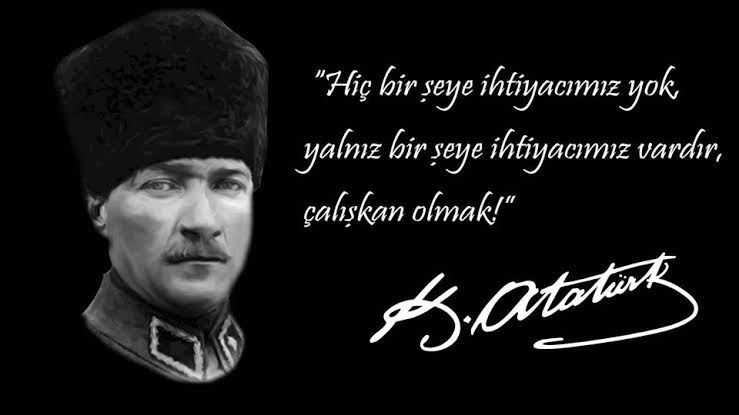 “Benim naçiz vücudum elbet bir gün toprak olacaktır, ancak Türkiye Cumhuriyeti ilelebet payidar kalacaktır.”K.AtatürkİÇİNDEKİLERSAYFAGİRİŞ                                                                                                                                            1GİRİŞ                                                                                                                                            1ÜST YÖNETİCİ SUNUŞU  7İÇİNDEKİLER  8I.BÖLÜM  ÖZET GİRİŞ   9STRATEJİK PLANLAMA SÜRECİ  10STRATEJİK PLAN ÇALIŞMA VE KOORDİNASYON EKİBİ  11ÇALIŞMA TAKVİMİ  12PLANIN AMACI,KAPSAMI,PLANIN DAYANAĞI  13II. BÖLÜM MEVCUT DURUM ANALİZİ  14OKULUN TARİHÇESİ VE YAPISI  14OKULUN ADRES VE İLETİŞİM BİLGİLERİ PERSONEL YAPISI  15MEVCUT ÖRGÜT YAPISI  16ÖĞRENCİ DURUMU, ÖDÜL, DİSİPLİN SOSYAL ETKİNLİKLER17ÖĞRENCİ BAŞARI İSTATİSTİKLERİ  18OKULUN FİZİKİ İMKANLARI  19MALİ DURUMU TEKNOLOJİK ALT YAPI  20ÖĞRENCİ YAPISI  21SOSYO- KÜLTÜREL FAALİYETLER  22SPORTİF FAALİYETLER   23REHBERLİK SERVİSİ, PROJELER  24ÇEVRE ANALİZİ   25PEST ANALİZİ  25PEST ANALİZİ  26PAYDAŞ ANALİZİ  27İÇ DIŞ PAYDAŞLAR, PAYDAŞ HİZMET MATRİSİ  28ÇEVRE ANALİZİ ETKİLENDİRMESİ  29GZFT ANALİZİ  30MİSYON VE VİZYONUMUZ  31İLKELERİMİZ, DEĞERLERİMİZ KURUMSAL DEĞERLERİMİZ  32STRATEJİK AMAÇLAR  33MALİYETLENDİRME  36İZLEME DEĞERLENDİRME RAPORLAMA  37İZLEME DEĞERLENDİRME  38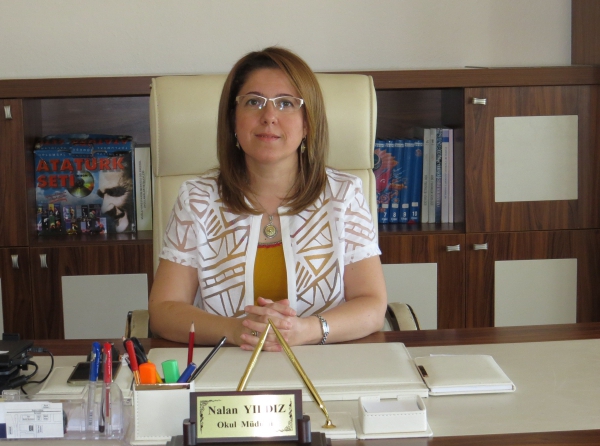                       Geçmişten günümüze gelirken var olan yaratıcılığın getirdiği teknolojik ve sosyal anlamda gelişmişliğin Geçmişten günümüze gelirken var olan yaratıcılığın getirdiği teknolojik ve sosyalanlamda gelişmişliğin ulaştığı hız, artık kaçınılmazları da önümüze sererek kendini göstermektedir.Güçlü ekonomik ve sosyal yapı, güçlü bir ülke olmanın ve tüm değişikliklerde dimdik ayaktadurabilmenin kaçınılmazlığı da oldukça büyük önem taşımaktadır. Gelişen ve sürekliliği izlenebilen,bilgi ve planlama temellerine dayanan güçlü bir yaşam standardı ve ekonomik yapı; stratejikamaçlar, hedefler ve planlanmış zaman diliminde gerçekleşecek uygulama faaliyetleri ile(STRATEJİK PLAN) oluşabilmektedir.Okulumuz misyon, vizyon ve stratejik planını ilk olarak 2013 yılında belirlemiştir. Okulumuz, dahaiyi bir eğitim seviyesine ulaşmak düşüncesiyle sürekli yenilenmeyi ve kalite kültürünü kendisine ilkeedinmeyi amaçlamaktadır.Kalite kültürü oluşturmak için eğitim ve öğretim başta olmak üzere insan kaynakları vekurumsallaşma, sosyal faaliyetler, alt yapı, toplumla ilişkiler ve kurumlar arası ilişkileri kapsayan2015-2019 stratejik planı hazırlanmıştır.Büyük önder Atatürk’ü örnek alan bizler; Çağa uyum sağlamış, çağı yönlendiren gençleryetiştirmek için kurulan okulumuz, geleceğimiz teminatı olan öğrencilerimizi daha iyi imkanlarlayetişip, düşünce ufku ve yenilikçi ruhu açık Türkiye Cumhuriyeti’nin çıtasını daha yükseklere taşıyanbireyler olması için öğretmenleri ve idarecileriyle özverili bir şekilde tüm azmimizle çalışmaktayız.Dalaman Adile İhsan Mermerci Mesleki ve Teknik Anadolu Lisesi olarak en büyük amacımızyalnızca lise mezunu gençler yetiştirmek değil, girdikleri her türlü ortamda çevresindekilere ışıktutan, hayata hazır, hayatı aydınlatan, bizleri daha da ileriye götürecek gençler yetiştirmektir. İdareve öğretmen kadrosuyla bizler çağa ayak uydurmuş, yeniliklere açık, Türkiye Cumhuriyetini daha dayükseltecek gençler yetiştirmeyi ilke edinmiş bulunmaktayız.Dalaman Adile İhsan Mermerci Mesleki ve Teknik Anadolu Lisesinin stratejik planlama çalışmasınaönce durum tespiti, yani okulun SWOT analizi yapılarak başlanmıştır. SWOT analizi tüm idaripersonelin ve öğretmenlerin katılımıyla uzun süren bir çalışma sonucu ilk şeklini almış, varılan genelsonuçların sadeleştirilmesi ise Okul yönetimi ile öğretmenlerde oluşan beş kişilik bir kurul tarafındanyapılmıştır. Daha sonra SWOT sonuçlarına göre stratejik planlama aşamasına geçilmiştir. Bu süreçteokulun amaçları, hedefleri, hedeflere ulaşmak için gerekli stratejiler, eylem planı ve sonuçta başarıveya başarısızlığın göstergeleri ortaya konulmuştur. Denilebilir ki SWOT analizi bir kilometre taşıdırokulumuzun bugünkü resmidir ve stratejik planlama ise bugünden yarına nasıl hazırlanmamızgerektiğine dair kalıcı bir belgedir.Stratejik Plan' da belirlenen hedeflerimizi ne ölçüde gerçekleştirdiğimiz, plan dönemi içindeki her yılsonunda gözden geçirilecek ve gereken revizyonlar yapılacaktır.Dalaman Adile İhsan Mermerci Mesleki ve Teknik Anadolu Lisesi Stratejik Planı (2019-2023)’tebelirtilen amaç ve hedeflere ulaşmamızın Okulumuzun gelişme ve kurumsallaşma süreçlerine önemlikatkılar sağlayacağına inanmaktayız.Planın hazırlanmasında emeği geçen Strateji Yönetim Ekibi’ne ve uygulanmasında yardımıolacak İl Milli Eğitim Müdürlüğü, tüm kurum ve kuruluşlara öğretmen, öğrenci ve velilerimizeteşekkürederim.                    NALAN YILDIZBÖLÜM 1: ÖZET GİRİŞSTRATEJİK PLANLAMA ÇALIŞMA ve KOORDİNASYON EKİBİSTRATEJİK PLANLAMA ÇALIŞMA ve KOORDİNASYON EKİBİSTRATEJİK PLANLAMA ÇALIŞMA ve KOORDİNASYON EKİBİSIRA NOADI SOYADI GÖREVİ1SANLI DENİZ YILDIZMÜDÜR YARDIMCISI2ŞENNUR GÖRKEM KARAÖĞRETMEN3KEZİBAN GÜLERÖĞRETMEN         4HÜLYA İLHAN ALTUNERÖĞRETMEN         5ŞİNASİ KURTÖĞRETMEN         6RUKENNİLAY MUHTAROĞLUÖĞRETMENOKUL GELİŞİM YÖNETİM EKİBİMİZOKUL GELİŞİM YÖNETİM EKİBİMİZOKUL GELİŞİM YÖNETİM EKİBİMİZSIRA NOADI SOYADI GÖREVİ1NALANYILDIZOKUL MÜDÜRÜ2SANLI DENİZ YILDIZMÜDÜR YARDIMCISI3ŞİNASİ KURTÖĞRETMEN4KEZİBAN GÜLERÖĞRETMEN5HÜLYA İLHAN ALTUNERÖĞRETMEN6CEMİLE ARSLANÖĞRETMEN7EMRAH YALAVUZMEMUR8MEHMET KAYAOKUL-AİLE BİRLİĞİ BAŞKANI9EROL ÇİNANVELİ10MUSTAFA ÖZELVELİ11AYLİN AYÖĞRENCİ12NAZİFE TÜRKMENÖĞRENCİ13MUSTAFA KEMAL YAMANMUHTARNoFaaliyet20192019201920192019201920192019201920192019NoFaaliyetŞub19Mar.19Nis.19May.19Haz.19Tem.19Ağu.19Eyl.19Eki.19Kas.19Ara.191Hazırlık Dönemi - Eğitim Çalışmaları X  X2Paydaş Tespiti ve Analizi  X  X3Durum Analizi  X  X4Misyon, Vizyon, İlke Değerler   X  X5Stratejik Amaç ve Hedeflerin Belirlenmesi X6Faaliyet ve Projelerin Belirlenmesi  X  X7Stratejik Planın Taslak çalışması  X  X8Stratejik Planın Yazılması   X9Stratejik Planın sonuçlandırılması X10Stratejik Planın İl Stratejik Planlama Birimine TeslimiXAMAÇBu stratejik plan dokümanı, okulumuzun güçlü ve zayıf yönleri ile dış çevredeki fırsat ve tehditler göz önünde bulundurularak, eğitim alanında ortaya konan kalite standartlarına ulaşmak üzere yeni stratejiler geliştirmeyi ve bu stratejileri temel alan etkinlik ve hedeflerin belirlenmesini amaçlamaktadır.KAPSAMBu stratejik plan dokümanı Dalaman Adile  İhsan Mermerci Mesleki ve Teknik AnadoluLisesinin2019-2023yıllarına dönük stratejik amaçlarını, hedeflerini ve performans göstergelerini kapsamaktadır.DAYANAKDAYANAKSıra NoReferans Kaynağının Adı15018 sayılı Kamu Mali Yönetimi ve Kontrol Kanunu2Milli Eğitim Bakanlığı Stratejik Geliştirme Başkanlığının 2013/26 nolu genelgesi3Milli Eğitim Bakanlığı 2019/2023 stratejik plan hazırlık programı4İl Milli Eğitim Müdürlüğü Stratejik Plan Taslağı5Diğer Kaynaklar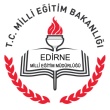 BÖLÜM 2: MEVCUT DURUM ANALİZİAçıldığı TarihBölümler2013-2014Çocuk Gelişimi ve Eğitimi Erken Çocukluk Gelişimi Bölümü 2013-2014Grafik Fotoğraf Alanı/Grafik Dalı Bilgisayar AtölyesiBölümü2012-2013Teknik Lise Bölümü2014-2015Yiyecek İçecek Hizmetleri Mutfak Dalı  Bölümü2013-2014Hasta ve Yaşlı Bakım Hizmetleri Yaşlı Bakım Bölümü2014-2015Yaygın Eğitim (Açık Lise) Hasta ve Yaşlı Bakım Hizmetleri Yaşlı Bakım  Bölümü2015-2016Yaygın Eğitim (Açık lise) Yiyecek İçecek Hizmetleri Mutfak Dalı Bölümü Bölümü2014-2015Yaygın Eğitim (Açık Lise)  Çocuk Gelişimi ve Eğitimi Erken Çocukluk Gelişimi BölümüOKULUN İLETİŞİMBİLGİLERİOKULUN İLETİŞİMBİLGİLERİADRESİMahalle: Merkez Mahallesi Posta Kodu: 48770 İlçe: Dalaman İli: MuğlaTel. veFax NoTel. : 252–6925121Fax:252-6125121Elektronik Posta Adresi748914@meb.k12.trWeb Adresiadileim.meb.k12.tr2018/2019 OKUL İNSAN KAYNAKLARI DAĞILIMI VE BİLGİSİ2018/2019 OKUL İNSAN KAYNAKLARI DAĞILIMI VE BİLGİSİ2018/2019 OKUL İNSAN KAYNAKLARI DAĞILIMI VE BİLGİSİ2018/2019 OKUL İNSAN KAYNAKLARI DAĞILIMI VE BİLGİSİ2018/2019 OKUL İNSAN KAYNAKLARI DAĞILIMI VE BİLGİSİ2018/2019 OKUL İNSAN KAYNAKLARI DAĞILIMI VE BİLGİSİ2018/2019 OKUL İNSAN KAYNAKLARI DAĞILIMI VE BİLGİSİ2018/2019 OKUL İNSAN KAYNAKLARI DAĞILIMI VE BİLGİSİ2018/2019 OKUL İNSAN KAYNAKLARI DAĞILIMI VE BİLGİSİ2018/2019 OKUL İNSAN KAYNAKLARI DAĞILIMI VE BİLGİSİ2018/2019 OKUL İNSAN KAYNAKLARI DAĞILIMI VE BİLGİSİ2018/2019 OKUL İNSAN KAYNAKLARI DAĞILIMI VE BİLGİSİ2018/2019 OKUL İNSAN KAYNAKLARI DAĞILIMI VE BİLGİSİ2018/2019 OKUL İNSAN KAYNAKLARI DAĞILIMI VE BİLGİSİ2018/2019 OKUL İNSAN KAYNAKLARI DAĞILIMI VE BİLGİSİ2018/2019 OKUL İNSAN KAYNAKLARI DAĞILIMI VE BİLGİSİ2018/2019 OKUL İNSAN KAYNAKLARI DAĞILIMI VE BİLGİSİ2018/2019 OKUL İNSAN KAYNAKLARI DAĞILIMI VE BİLGİSİ2018/2019 OKUL İNSAN KAYNAKLARI DAĞILIMI VE BİLGİSİ2018/2019 OKUL İNSAN KAYNAKLARI DAĞILIMI VE BİLGİSİ2018/2019 OKUL İNSAN KAYNAKLARI DAĞILIMI VE BİLGİSİ2018/2019 OKUL İNSAN KAYNAKLARI DAĞILIMI VE BİLGİSİ2018/2019 OKUL İNSAN KAYNAKLARI DAĞILIMI VE BİLGİSİ2018/2019 OKUL İNSAN KAYNAKLARI DAĞILIMI VE BİLGİSİ2018/2019 OKUL İNSAN KAYNAKLARI DAĞILIMI VE BİLGİSİ2018/2019 OKUL İNSAN KAYNAKLARI DAĞILIMI VE BİLGİSİ2018/2019 OKUL İNSAN KAYNAKLARI DAĞILIMI VE BİLGİSİ2018/2019 OKUL İNSAN KAYNAKLARI DAĞILIMI VE BİLGİSİ2018/2019 OKUL İNSAN KAYNAKLARI DAĞILIMI VE BİLGİSİ2018/2019 OKUL İNSAN KAYNAKLARI DAĞILIMI VE BİLGİSİ2018/2019 OKUL İNSAN KAYNAKLARI DAĞILIMI VE BİLGİSİ2018/2019 OKUL İNSAN KAYNAKLARI DAĞILIMI VE BİLGİSİÖĞRETMEN İHTİYAÇ DURUMU VE DAĞILIMIÖĞRETMEN İHTİYAÇ DURUMU VE DAĞILIMIÖĞRETMEN İHTİYAÇ DURUMU VE DAĞILIMIÖĞRETMEN İHTİYAÇ DURUMU VE DAĞILIMIÖĞRETMEN İHTİYAÇ DURUMU VE DAĞILIMIÖĞRETMEN İHTİYAÇ DURUMU VE DAĞILIMIÖĞRETMEN İHTİYAÇ DURUMU VE DAĞILIMIÖĞRETMEN İHTİYAÇ DURUMU VE DAĞILIMIÖĞRETMEN İHTİYAÇ DURUMU VE DAĞILIMIÖĞRETMEN MESLEKİ GELİŞİM DÜZEYİÖĞRETMEN MESLEKİ GELİŞİM DÜZEYİÖĞRETMEN MESLEKİ GELİŞİM DÜZEYİÖĞRETMEN MESLEKİ GELİŞİM DÜZEYİÖĞRETMEN MESLEKİ GELİŞİM DÜZEYİÖĞRETMEN MESLEKİ GELİŞİM DÜZEYİÖĞRETMEN MESLEKİ GELİŞİM DÜZEYİKADRO DURUMUKADRO DURUMUEĞİTİM DURUMUEĞİTİM DURUMUEĞİTİM DURUMUSıra noAdı soyadıGörevBranşKıdemOkuldaki kıdemiNormu var mı?Mevcut (Kadrolu)İhtiyaçÖn lisansLisansYüksek lisansAldığı ödüller ve cezalar1Nalan YILDIZ Okul MüdürüMüzik11-**2Sanlı Deniz YILDIZMüdür Yard.İngilizce1--*3Emine Pınar CANM Yard.İngilizce1--*4Murat YORULMAZM Yard.Tarih1-1*5Abdurrahman KINAYÖğretmenKimya 11-*6Ayla HIRAÖğretmenTürk Dili ve Edebiyatı45-*7Duygu GALİNAlan  ŞefiGrafik ve Tasarım22- *8Rukennilay MUHTAROĞLU ÖğretmenTarih 22- *9Elçin ORUÇÖğretmenMatematik24- ** 10Hülya İLHAN ALTUNERÖğretmenİngilizce 23- *11Mehtap KAMBERÖğretmenCoğrafya 11-** 12Özcan BALCIAlan  ŞefiÇocuk Gelişimi33- *13Seda DOĞU DENİZKUŞUÖğretmenFizik 11-* *14Şennur GÖRKEM KARAÖğretmenÇocuk Gelişimi33- *15Tanju TOROMANÖğretmen Matematik24-*16Nermin KÖK KAPLANÖğretmen Türk Dili ve Edebiyatı45-*17Yurdagül ÖRÜKÖğretmen Türk Dili ve Edebiyatı45-**18Aslı KESKİNÖğretmenTürk Dili ve Edebiyatı45-*19Serkan ÇELİKÖğretmenMatematik24-*20Ayşe FİLİZÖğretmenFelsefe11-*21Keziban GÜLERÖğretmenÇocuk Gelişimi33-*22Sümeyra CÖMERTÖğretmenGrafik ve Tasarım22-*23Ayşe ÖRETMENÖğretmenDin Kültürü ve Ahlak Bilgisi211*24Şinasi KURTÖğretmenBeden Eğitimi11-*25Sevda ŞEN BEZİRCİÖğretmenHasta Yaşlı Bakım Hiz.3--**26Nesrin YILDIRIMÖğretmenYiyecek İçecek Hiz.211*27Belgin KANATÖğretmen Biyoloji11-*28Cemile ARSLANÖğretmen Rehberlik11-29Emel KARAÖğretmen İngilizce31-30Hülya ERKILINÇÖğretmenYiyecek İçecek hiz.21131Sait FİDANÖğretmen Matematik24-32Tahsin YILDIRIMÖğretmenTürk Dili ve Edebiyatı45-SON DÖRT YILIN ÖĞRENCİ SAYILARISON DÖRT YILIN ÖĞRENCİ SAYILARISON DÖRT YILIN ÖĞRENCİ SAYILARISON DÖRT YILIN ÖĞRENCİ SAYILARISON DÖRT YILIN ÖĞRENCİ SAYILARISON DÖRT YILIN ÖĞRENCİ SAYILARISON DÖRT YILIN ÖĞRENCİ SAYILARISON DÖRT YILIN ÖĞRENCİ SAYILARISON DÖRT YILIN ÖĞRENCİ SAYILARISON DÖRT YILIN ÖĞRENCİ SAYILARISON DÖRT YILIN ÖĞRENCİ SAYILARISON DÖRT YILIN ÖĞRENCİ SAYILARISON DÖRT YILIN ÖĞRENCİ SAYILARISON DÖRT YILIN ÖĞRENCİ SAYILARISON DÖRT YILIN ÖĞRENCİ SAYILARISON DÖRT YILIN ÖĞRENCİ SAYILARI2018-20192018-20192018-20192019-20202019-20202019-20202020-20212020-20212020-20212021-20222021-20222021-20222022-20232022-20232022-2023SINIFLAREKTEKTEKTEKTEKT9.SINIFLAR----10.SINIFLAR---11.SINIFLAR----12.SINIFLAR------TOPLAM----ÖDÜL ALAN ÖĞRENCİ SAYILARIÖDÜL ALAN ÖĞRENCİ SAYILARIÖDÜL ALAN ÖĞRENCİ SAYILARIÖDÜL ALAN ÖĞRENCİ SAYILARIYıllar TakdirTeşekkürOnur Belgesi2018-20192020202120222023 ÖĞRENCİ SAYILARI ÖĞRENCİ SAYILARI ÖĞRENCİ SAYILARI ÖĞRENCİ SAYILARI ÖĞRENCİ SAYILARI   Yıllar Disiplin kurulu toplanma sayısıDisiplin cezası alan öğrenci sayısıKınama Uzaklaştırma2018-20192020202120222023SOSYAL ETKİNLİK KULÜPLERİSOSYAL ETKİNLİK KULÜPLERİSOSYAL ETKİNLİK KULÜPLERİ   Yıllar Sosyal kulüp sayısıKulüp çalışmalarında belge alan Öğrenci Sayısı2018-20192020202120222023SINIF TEKRARI YAPAN ÖĞRENCİ SAYILARISINIF TEKRARI YAPAN ÖĞRENCİ SAYILARISINIF TEKRARI YAPAN ÖĞRENCİ SAYILARI   Yıllar Öğrenci SayısıSınıf Tekrarı yapan öğrenci sayısı 2018-20192020202120222023DOĞRUDAN GEÇEN ÖĞRENCİ SAYILARIDOĞRUDAN GEÇEN ÖĞRENCİ SAYILARIDOĞRUDAN GEÇEN ÖĞRENCİ SAYILARI   Yıllar Öğrenci SayısıSorumluluğu bulunan  öğrenci sayısı 2018-20192020202120222023Fiziki MekanVarYokAdediİhtiyaçAçıklamaÖğretmen Çalışma Odası*1Ekipman Odası*1Kütüphane*1Rehberlik Servisi*1Çok Amaçlı Salon*1Yemekhane*1Spor Salonu*Otopark*1Spor Alanları*2Spor malzeme odası*1Kantin*1Grafik -Bilgisayar Atölyesi*1Yiyecek İçecek Hizmetleri Mutfak Atölyesi*1Bölümlere Ait Depo*Bölüm Laboratuvarları*Bölüm Yönetici Odaları*Bölüm Öğrt. Odası*Teknisyen Odası*İdareci odası*3WC*4Grafik atölyesi Fotokopi makinesi*2Grafik atölyesi(dijital fotoğraf makinesi)*2Derslik*14Arşiv *1YERLEŞİMYERLEŞİMYERLEŞİMTOPLAM ALANBİNALARIN ALANIBAHÇE ALANIm22440 m28240m2OKULUN SON ÜÇ YILLIK MALİ DURUMUOKULUN SON ÜÇ YILLIK MALİ DURUMUOKULUN SON ÜÇ YILLIK MALİ DURUMUOKULUN SON ÜÇ YILLIK MALİ DURUMUOKUL AİLE BİRLİĞİ HESABIOKUL AİLE BİRLİĞİ HESABIOKUL AİLE BİRLİĞİ HESABIOKUL AİLE BİRLİĞİ HESABIGELİRLERTUTARIGİDERLERTUTARI2018-2019YILI GELİRLERİ2018-2019YILI GİDERLERİ2020 YILI GELİRLERİ2020YILI GİDERLER 2021 YILI GELİRLERİ2021YILI  GİDERLERİ2022YILI GELİRLERİ2022 YILI GİDERLERİ2023 YILI GELİRLERİ2023 YILI GİDERLERİ2016 YILI İTİBARİYLE TEKNOLOJİK ALTYAPIAMAÇ DAHA İYİ TEKNOLOJİ       Okulumuzda tüm atölye ve diğer alanlarda internet erişimi vardır. Tüm idari birimlerde bilgisayar, yazıcı ve internet erişimi bulunmaktadır. Sınıflarımızda etkileşimli tahtalarımız mevcut olup internet erişimi fiber ağ olarak sağlanmaktadır. Öğrenme ortamında çoklukla bilgisayar ortamında hazırlanmış dokümanlar kullanılmaktadır. Okulumuzda 1optik okuyucuya ihtiyaç vardır, Fotokopi ve baskı hizmetleri için yeterli makine vardır.Bilgisayar 18Projeksiyon2Faks1Tarayıcı1Fotokopi makinesi9Dizüstü bilgisayar9Lazer yazıcı3Nokta vuruşlu yazıcı-Mürekkep püskürtmeli-Kız Teknik LiseKız Teknik LiseAMP /ATPÜniversite Sınavına Giren Öğrenci SayısıKız Teknik LiseSınavsız Ön lisans Programına Yerleşen Öğrenci SayısıKız Teknik LiseLisans Programına Yerleşen Öğrenci SayısıKız Teknik LiseKız Teknik LiseKız Teknik LiseAMP /ATPÜniversite Sınavına Giren Öğrenci SayısıSınavsız Ön lisans Programına Yerleşen Öğrenci SayısıLisans Programına Yerleşen Öğrenci SayısıKız Teknik LiseKız Teknik LiseAMP /ATPÜniversite Sınavına Giren Öğrenci SayısıSınavsız Ön lisans Programına Yerleşen Öğrenci SayısıLisans Programına Yerleşen Öğrenci SayısıKız Teknik LiseKız Teknik LiseAMP /ATPÜniversite Sınavına Giren Öğrenci SayısıSınavsız Ön lisans Programına Yerleşen Öğrenci SayısıLisans Programına Yerleşen Öğrenci SayısıKız Teknik LiseKız Teknik LiseAMP /ATPÜniversite Sınavına Giren Öğrenci SayısıSınavsız Ön lisans Programına Yerleşen Öğrenci SayısıLisans Programına Yerleşen Öğrenci SayısıKız Teknik LiseKız Teknik LiseAMP /ATPÜniversite Sınavına Giren Öğrenci SayısıSınavsız Ön lisans Programına Yerleşen Öğrenci SayısıLisans Programına Yerleşen Öğrenci SayısıPAYDAŞLİDERÇALIŞANLARHİZMET ALANLARTEMEL ORTAK STRATEJİK ORTAKTEDARİKÇİİl Milli Eğitim MüdürlüğüOkul MüdürüÖğretmenlerÖğrencilerVelilerOkul Aile BirliğiMemurlarDestek PersoneliPAYDAŞLİDERÇALIŞANLARHİZMET ALANLARTEMEL ORTAKSTRATEJİK ORTAKTEDARİKÇİYerel YönetimlerMedyaÜniversitelerSivil Toplum ÖrgütleriPAYDAŞ HİZMET MATRİSİEğitim ve ÖğretimYatırım DonanımSosyal kültürel ve sportif etkenliklerHizmetiçi EğitimRehberlikSivil SavunmaAvrupa Birliği ProjeleriToplum HizmetiMilli Eğitim MüdürüÖğretmenlerÖğrencilerVeliOkul Aile BirliğiEğitim VakfıMezunlarMemurlarDestek PersoneliYerel YönetimlerMedyaÜniversitelerSivil Toplum KuruluşlarıPEST Analizi (Politik, Ekonomik, Sosyal, Teknoloji)ETKİ DEĞERLENDİRMESİETKİ DEĞERLENDİRMESİETKİ DEĞERLENDİRMESİETKİ DEĞERLENDİRMESİETKİ DEĞERLENDİRMESİPEST Analizi (Politik, Ekonomik, Sosyal, Teknoloji)Etkisi Çok OlumsuzEtkisi OlumsuzEtkisizEtkisi OlumluEtkisi Çok OlumluPOLİTİK-2-1012- 5084 sayılı Teşvik Kanunu- Sınavsız MYO geçiş hakkının kaldırılması- YKS de uygulanan katsayı  - MEGEP Kapsamında uygulanan modüler eğitim - Meslek liselerinde alan açılmasında bölge ihtiyaçlarıx - Meslek lisesi mezunlarına işyeri açma belgesi verilmesixTEKNOLOJİ-2-1012- Bilgisayar ve internet kullanımının artması- Sanayideki yatırımcıların teknolojiyi yakından takip etmesi- İnternet kafelerin amacına uygun hizmet vermemesiEKONOMİK-2-1012- Organize sanayinin açılması- Markalaşmış kuruluşların bölgemize yatırım yapması- Bölge insanın istihdama yönelik yatırım yapmamaları - İlimize doğalgaz gelmesiSOSYO-KÜLTÜREL-2-1012- Veli eğitim seviyesinin düşüklüğü- Sosyal-Kültürel faaliyet alanlarının yetersizliği- İlimizin İpek yolu üzerinde bulunması - Kültür turizm bölgesi olmasıGüçlü YönlerZayıf Yönlerİdareci, öğretmen ve personel arasındaki iletişimin güçlü olmasıOkul yönetiminin öğrenci yararına alınan tüm karar ve faaliyetleri desteklemesiAtölyelerimizin fiziki ve donanım açısından yeterli olmasıYardımcı Hizmetler sınıfı personelinin yeterli olmasıOkul idaresi ve öğretmenlerin velilerle iletişiminin güçlü olmasıSınıflardaki öğrenci mevcudunun az olmasıOkulumuzda kültür ve meslek öğretmenlerinin yeterli olmasıDinamik, donanımlı, özverili ve kendini geliştirmeye istekli personel kadrosuPersonelin tamamına yakınının teknolojiyi etkin ve verimli bir şekilde kullanabilmesiAkıl ve bilimin değerlerine önem vermemizAraştırma ve sürekli kendini geliştirme çabasında olan bir ekip olmamızYerleşik bir kurum kültürüne sahip olmamızOkul web sayfamızın ve sosyal medya hesaplarımızın etkin bir şekilde kullanılmasıRehber öğretmenimizin olmasıOkulda kavga olayları ve disiplin vakalarının az olmasıOkul kütüphanesinin bulunmasıOkul bahçemizin çok geniş ve çok amaçlı salonumuzun olmasıÖğrencilerin spora ve sosyal faaliyetlere ilgili olmasıÖğrencilerimizin büyük çoğunluğunun bir üst eğitimi amaçlaması ve bu konuda çaba sarf etmesi Birden fazla alan açıldığı için öğrencilerin istedikleri alanda kendilerini geliştirme olanağına sahip olması Okulun Döner sermaye İşletmesine sahip olması nedeniyle, öğrencilerin okulda uygulama yapma ve maddi kazanç elde etme imkânına sahip olmasıOkul binasının, ülkemizin sayılı vakıflarından biri tarafından yapılması nedeniyle hem çok güzel bir binaya sahip olması, hem de ihtiyaç duyulan anlarda vakıf tarafından desteklenmesiOkulun farklı mimari yapısından kaynaklanan ısınma probleminin olmasıVelilerimizin sosyal, kültürel ve ekonomik düzeylerinin yetersiz olmasıBazı öğrencilerin derslere ve okula olan ilgisinin az olmasıOkul kütüphanesindeki kitapların yetersiz olmasıAilelerin öğrenci eğitim öğretim faaliyetlerine yeterince destek vermemeleriBazı öğrencilerin zamanını ve çalışmasını planlayamamasıBazı öğrencilerin kitap okuma ve araştırma heveslerinin olmayışıÖğrencilerin ve velilerin bazı konularda yeterince bilinçli olmamasıMeslek Lisesi olmamız nedeniyle akademik yönden çok başarılı öğrencilerin okulumuzu tercih etmemesiFazla sayıda kaynaştırma öğrencimizin bulunmasıFırsatlarTehditlerİşimizin eğitim gibi, öneminin hiçbir zaman inkâr edilemeyeceği, herkes tarafından benimsenen ve önemsenen bir iş olmasıMuhataplarımızın, hiçbir zaman kötü niyetin olmayan, masumluğundan hep emin olduğumuz, istediğimiz gibi şekillendirebileceğimize inandığımız bireyler olmasıDiğer kurum ve kuruluşlarla iletişimin güçlü olmasıGelişen teknolojinin eğitimde kullanılma imkânının bulunmasıVeli, öğrenci ve öğretmenin baş başa görüşüp çözüm üretebilmesiMesleki tanıtım gezilerinin düzenli olarak yapılmasıOkul saatlerinde dış ortamın güvenli olmasıÖğretmen ve öğrencilerin birbirini iyi tanımasıÇevrenin şartlarının olumlu olmasıTaşımalı öğrencilere yemek verilmesiÇok farklı ve uzak yerlerden öğrenci gelmesi ve öğrencilerin okulu ulaşımının zor olmasıParçalanmış aile sayısının çok fazla olmasıTaşımalı eğitim sebebiyle bazı öğrencilerimizin sosyal faaliyetlere etkin olarak katılamamasıMedyanın ve internetin çocuklar üzerindeki olumsuz etkileriVelilerin sosyal ve kültürel faaliyetlere yeterince ilgi göstermemesiİnternet kafelerPLAN DÖNEMİ BOYUNCA HEDEFLENEN ARTIŞ ORANINI GÖSTEREN PERFORMANS ÇİZELGESİPLAN DÖNEMİ BOYUNCA HEDEFLENEN ARTIŞ ORANINI GÖSTEREN PERFORMANS ÇİZELGESİPLAN DÖNEMİ BOYUNCA HEDEFLENEN ARTIŞ ORANINI GÖSTEREN PERFORMANS ÇİZELGESİPLAN DÖNEMİ BOYUNCA HEDEFLENEN ARTIŞ ORANINI GÖSTEREN PERFORMANS ÇİZELGESİ2020202120222023% 5% 10% 15% 20MALİYETİSTRATEJİK AMAÇ 12500          Stratejik Hedef 1.1(2500)STRATEJİK AMAÇ 20      Stratejik Hedef 2.10STRATEJİK AMAÇ 30      Stratejik Hedef 3.10STRATEJİK AMAÇ4    1000      Stratejik Hedef 4.2(1000)STRATEJİK AMAÇ 55000Stratejik Hedef 5.25000STRATEJİK AMAÇ65000Stratejik Hedef 6.1.2.3.5.65000STRATEJİK AMAÇ 74000Stratejik Amaç 7.140002019-2023YILI STRATEJİK PLAN TOPLAM TAHMİNİ MALİYET2019-2023YILI STRATEJİK PLAN TOPLAM TAHMİNİ MALİYET3500TLİZLEME VE DEĞERLENDİRME ESASLARIİzleme ve Değerlendirme aşağıdaki esaslara bağlı kalınarak yapılacaktır:♦ Her eğitim öğretim yılı başında o yıl gerçekleştirilecek her bir hedef veya faaliyet için, sorumlu kişilerbelirlenecektir. Bu kişilerin, öğrenen okul anlayışını bir davranış olarak benimsemişolmasına dikkat edilecektir.♦ Her çalışma yılı için okul gelişim planı hazırlanacaktır.♦ Her çalışma yılı /dönemi de ekiplerce faaliyet için bir iyileştirme planı hazırlanacaktır. Ve OGYE başkanına teslim edeceklerdir.♦ Sorumlu kişi veya ekipler her ay rapor düzenleyerek amaca ulaşma veya hedefingerçekleşme düzeyi hakkında bilgi sunacaklardır.♦ Faaliyetler performans göstergelerine göre değerlendirilecektir. Bu bakımdan herçalışma öncesinde performans göstergeleri gözden geçirilecektir.♦ Çalışmalarda verilerin kullanılması ve her şeyin rakamlarla ifade edilmesi sağlanacaktır.♦ Tüm çalışmalar açıklık ve hesap verebilirlik ilkesine uygun olarak gerçekleştirilecektir.♦ Yapılan çalışmaların sonucuna göre Stratejik Plan gözden geçirilecektir.STRATEJİK PLANLAMA EKİBİSTRATEJİK PLANLAMA EKİBİSTRATEJİK PLANLAMA EKİBİSTRATEJİK PLANLAMA EKİBİSIRA NOADI SOYADIGÖREVİ       İMZA1NALAN YILDIZOKUL MÜDÜRÜ2SANLI DENİZ YILDIZMÜDÜR YARDIMCISI3ŞENNUR GÖRKEM KARAÖĞRETMEN4KEZİBAN GÜLERÖĞRETMEN5ŞİNASİ KURTÖĞRETMEN6HÜLYA İLHAN ALTUNERÖĞRETMEN7RUKENNİLAY MUHTAROĞLUÖĞRETMEN